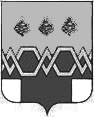 С О Б Р А Н И Е           Д Е П У Т А Т О ВМ А К С А Т И Х И Н С К О Г О       Р А Й О Н А Т В Е Р С К О Й   О Б Л А С Т ИРЕШЕНИЕ         От  16 марта  2021 г.                                                                                 № 146                                                                                     О состоянии преступности на территории Максатихинского района и результатах оперативно-служебной деятельности Максатихинского отделения полиции МО МВД России «Бежецкий» за 2020 год   Заслушав информацию   заместителя  начальника Максатихинского отделения полиции  МО МВД  России «Бежецкий», майора полиции А.Ю. Трущева  «О состоянии преступности на территории Максатихинского района и результатах оперативно-служебной деятельности Максатихинского отделения полиции МО МВД России «Бежецкий» за 2020 год», Собрание депутатов Максатихинского района решило:  1. Отчёт «О состоянии преступности на территории Максатихинского района и результатах оперативно-служебной деятельности Максатихинского отделения полиции МО МВД России «Бежецкий» за 2020 год» принять к сведению.  2.  Настоящее решение вступает в силу со дня его подписания.Глава Максатихинского района                                                     К.Г. ПаскинПредседатель Собрания депутатовМаксатихинского района                                                             Н.А.Кошкаров 